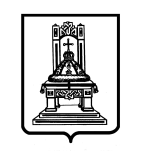 ПРАВИТЕЛЬСТВОТВЕРСКОЙ ОБЛАСТИР А С П О Р Я Ж Е Н И ЕОб утверждении перечня услуг и мер поддержки, предоставляемых (рекомендуемых к предоставлению) в многофункциональных центрах предоставления государственных и муниципальных услуг, ориентированных на предоставление государственных, муниципальных,дополнительных (сопутствующих) услуг субъектам предпринимательства и гражданам, планирующим начать предпринимательскую деятельность, а также в центрах оказания услуг для бизнесаУтвердить перечень услуг и мер поддержки, предоставляемых (рекомендуемых к предоставлению) в многофункциональных центрах предоставления государственных и муниципальных услуг, ориентированных на предоставление государственных, муниципальных, дополнительных (сопутствующих) услуг субъектам предпринимательства и гражданам, планирующим начать предпринимательскую деятельность, а также в центрах оказания услуг для бизнеса (прилагается).2. Настоящее распоряжение вступает в силу со дня его подписания.Губернатор Тверской области                                                                              И.М. Руденя25.01.2018№ 10-рп        г. Тверь